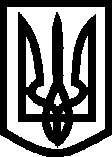 УКРАЇНАВИКОНАВЧИЙ КОМІТЕТМЕЛІТОПОЛЬСЬКОЇ  МІСЬКОЇ  РАДИЗапорізької областіР І Ш Е Н Н Я17.09.2020		                                                                 № 179               Про затвердження графіків роботи та прийому суб’єктів звернення Центру надання адміністративних послуг м. Мелітополя та його територіального підрозділу, віддаленого робочого місця адміністратора, у тому числі пересувного       Керуючись ст. 42 Закону України «Про місцеве самоврядування в Україні», відповідно до ст. 12 Закону України «Про адміністративні послуги», рішення 58 сесії Мелітопольської міської ради Запорізької області VIІ скликання від 30.07.2020 № 9 «Про створення територіального підрозділу Центру надання адміністративних послуг м. Мелітополя, затвердження Положення про Центр надання адміністративних послуг м. Мелітополя та втрату чинності рішення 52 сесії Мелітопольської міської ради Запорізької області VIІ скликання від 18.11.2019 №9/2 «Про створення віддалених робочих місць адміністраторів Центру, в тому числі пересувних, затвердження  Положення про Центр надання адміністративних послуг                 м. Мелітополя у новій редакції», виконавчий комітет Мелітопольської міської ради Запорізької областіВИРІШИВ:1. Затвердити: 1) графік роботи та прийому суб’єктів звернення Центру надання адміністративних послуг м. Мелітополя (далі-Центр), згідно з додатком 1;             2) графік роботи та прийому суб’єктів звернення територіального підрозділу Центру, згідно з додатком 2;             3) графік роботи та прийому суб’єктів звернення віддаленого робочого місця адміністратора Центру, згідно з додатком 3;            4) графік роботи та прийому суб’єктів звернення пересувного віддаленого робочого місця адміністратора Центру  із застосуванням 2спеціального обладнання -  мобільний кейс у ході виїзного обслуговування, згідно з додатком 4.     2. Інформаційному відділу департаменту протокольної служби міського голови виконавчого комітету Мелітопольської міської ради Запорізької області оприлюднити на сайті Мелітопольської міської ради  графіки роботи та прийому суб’єктів звернення Центру надання адміністративних послуг           м. Мелітополя, його територіального підрозділу, віддаленого робочого місця адміністратора, у тому числі пересувного.     3.  Контроль за виконанням цього рішення покласти на першого заступника міського голови з питань діяльності виконавчих органів ради Рудакову І.Секретар Мелітопольської міської ради                                Роман РОМАНОВ                                                                        Додаток 1							 до рішення виконавчого комітетуМелітопольської міської радиЗапорізької областівід 17.09.2020 № 179Графік роботи та прийому суб’єктів звернення у Центрі надання адміністративних послуг м. МелітополяПонеділок, середа               - 08.00-17.00, прийом  громадян – 08.00 - 15.00Вівторок,  четвер	                - 08.00-20.00, прийом громадян  – 08.00 - 20.00П’ятниця                	      - 08.00-15.45, прийом  громадян – 08.00 - 15.00Без перерви на обід.Субота, неділя – вихідні дніНачальник відділу адміністративних послуг                                                         Наталя АЛЬОХІНА                                                                        Додаток 2							 до рішення виконавчого комітетуМелітопольської міської радиЗапорізької областівід 17.09.2020 № 179Графік роботи та прийому суб’єктів звернення територіального підрозділу Центру надання адміністративних послуг м. МелітополяПонеділок – четвер      - 08.00-17.00, прийом  громадян – 08.00-15.00 Перерва на обід з         - 12.00-12.45П’ятниця                        - 08.00-15.45, прийом  громадян – 08.00-15.00Перерва на обід з          - 12.00-12.45Субота, неділя – вихідні дніНачальник відділу адміністративних послуг                                                         Наталя АЛЬОХІНА                                                                        Додаток 3							 до рішення виконавчого комітетуМелітопольської міської радиЗапорізької областівід 17.09.2020 № 179Графік роботи та прийому суб’єктів звернення у віддаленому робочому місці адміністратора Центру надання адміністративних послуг                        м. МелітополяПонеділок - четвер               - 08.00-17.00, прийом  громадян – 08.00-15.00Перерва на обід   з                - 12.00-12.45П’ятниця                	        - 08.00-15.45, прийом  громадян – 08.00-15.00Перерва на обід   з                 - 12.00-12.45Субота, неділя – вихідні дні               Начальник відділу адміністративних послуг                                                         Наталя АЛЬОХІНА                                                                        Додаток 4							 до рішення виконавчого комітетуМелітопольської міської радиЗапорізької областівід 17.09.2020 № 179Графік роботи та прийому суб’єктів звернення через пересувне віддалене робоче місце адміністратора Центру надання адміністративних послуг  м. Мелітополя із застосуванням спеціального обладнання -  мобільний кейс у ході виїзного обслуговування Прийом заяв на виїзне обслуговування:Понеділок - п’ятниця  		- 08.00-15.00Без перерви на обідКонтактний телефон: 44-06-36Виїзне обслуговування:Середа  				- 09.00-14.00Без перерви на обідНачальник відділу адміністративних послуг                                                         Наталя АЛЬОХІНА